от 1 сентября 2022 года									         № 1000О внесении изменений в постановление администрации городского округа 
город Шахунья Нижегородской области от 09.08.2022 № 873 «Об утверждении административного регламента администрации городского округа город Шахунья Нижегородской области по предоставлению муниципальной услуги «Принятие на учет граждан в качестве нуждающихся в жилых помещениях» на территории городского округа город Шахунья Нижегородской области»В целях приведения в соответствие с действующим законодательством   администрация городского округа город Шахунья Нижегородской области 
п о с т а н о в л я е т : В постановление администрации городского округа город Шахунья Нижегородской области от 09.08.2022 № 873 «Об утверждении административного регламента администрации городского округа город Шахунья Нижегородской области по предоставлению муниципальной услуги «Принятие на учет граждан в качестве нуждающихся в жилых помещениях» на территории городского округа город Шахунья Нижегородской области» внести следующие изменения: 1.1. Пункт 3.1. административного регламента изложить в новой редакции:«3.1. Исчерпывающий перечень административных процедур.Предоставление муниципальной услуги включает в себя следующие административные процедуры:проверка документов и регистрация заявления;получение сведений посредством Федеральной государственной информационной системы «Единая система межведомственного электронного взаимодействия» (далее – СМЭВ);рассмотрение документов и сведений;принятие решения;выдача результата;внесение результата муниципальной услуги в реестр юридически значимых записей.Описание связей административных процедур и административных действий с их характеристиками представлено в Приложении 5 к настоящему Административному регламенту.».1.2. Административный	регламент дополнить приложением 5 согласно приложению к настоящему постановлению.2. Начальнику общего отдела администрации городского округа город Шахунья Нижегородской области обеспечить размещение настоящего постановления на официальном сайте администрации городского округа город Шахунья Нижегородской области и в газете «Знамя труда».3. Настоящее постановление вступает в силу после его официального опубликования посредством размещения на официальном сайте администрации городского округа город Шахунья Нижегородской области и в газете «Знамя труда».4. Контроль за исполнением настоящего постановления возложить на первого заместителя главы администрации городского округа город Шахунья Нижегородской области.Глава местного самоуправлениягородского округа город Шахунья						          Р.В.КошелевПриложениек постановлению администрации 
городского округа город Шахунья Нижегородской областиот 01.09.2022 г. № 1000«Приложение 5к административному регламенту администрации городского округа город Шахунья Нижегородской области по предоставлению муниципальной услуги «Принятие на учет граждан в качестве нуждающихся в жилых помещениях»Описание связей административных процедур и административных действий с их характеристиками1 – не включается в общий срок предоставления услуги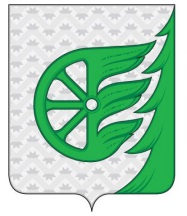 Администрация городского округа город ШахуньяНижегородской областиП О С Т А Н О В Л Е Н И Е№ п/пМесто выполнения действия/ используемаяИСПроцедурыДействияМаксимальный срок123451Администрация городского округа город Шахунья/ГБУ НО «УМФЦ»/ ПГСАП1. Проверка документов и регистрация заявленияАД1.1. Контроль комплектности предоставленныхдокументовДо 1 рабочего дня11Администрация городского округа город Шахунья/ГБУ НО «УМФЦ»/ ПГСАП1. Проверка документов и регистрация заявленияАД1.2. Подтверждение полномочий представителязаявителяДо 1 рабочего дня11Администрация городского округа город Шахунья/ГБУ НО «УМФЦ»/ ПГСАП1. Проверка документов и регистрация заявленияАД1.3. Регистрация заявленияДо 1 рабочего дня11Администрация городского округа город Шахунья/ГБУ НО «УМФЦ»/ ПГСАП1. Проверка документов и регистрация заявленияАД1.4. Принятие решения об отказе в приемедокументовДо 1 рабочего дня12Администрация городского округа город Шахунья /ПГС/ СМЭВАП2. Получение сведений посредством СМЭВАД2.1. Формирование межведомственных запросовДо 5 рабочих дней2Администрация городского округа город Шахунья /ПГС/ СМЭВАП2. Получение сведений посредством СМЭВАД2.2. Получение ответов на межведомственныезапросыДо 5 рабочих дней№ п/пМесто выполнения действия/ используемаяИСПроцедурыДействияМаксимальный срок123453Администрация городского округа город Шахунья /ПГСАП3. Рассмотрениедокументов и сведенийАД3.1. Проверка соответствия документов и сведений установленным критериям для принятия решенияДо 20 рабочих дней4Администрация городского округа город Шахунья /ПГСАП4. Принятие решения о предоставлении услугиАД4.1. Принятие решения о предоставлении услугиДо 3 рабочих дней4Администрация городского округа город Шахунья /ПГСАП4. Принятие решения о предоставлении услугиАД4.2. Формирование решения о предоставленииуслугиДо 3 рабочих дней4Администрация городского округа город Шахунья /ПГСАП4. Принятие решения о предоставлении услугиАД4.3. Принятие решения об отказе в предоставленииуслугиДо 3 рабочих дней4Администрация городского округа город Шахунья /ПГСАП4. Принятие решения о предоставлении услугиАД4.4. Формирование отказа в предоставлении услугиДо 3 рабочих дней5Администрация городского округа город Шахунья/ГБУ НО «УМФЦ»/ ПГСАП5. Выдача результата АД5.1. Выдача результата в виде экземпляра электронного документа или распечатанного на бумажном носителеДо 3 рабочих дней6Администрация городского округа город ШахуньяАП6. Внесение результата муниципальной услуги в реестр юридически значимых записейАД6.1. Внесение сведений в список единого учета граждан, нуждающихся в улучшении жилищных условийВ течении 1 рабочего дня после окончания процедуры принятия решения